Membuat Halaman Web dengan Frame Oleh:Taryana Suryana M.KomTeknik Informatika Unikomtaryanarx@email.unikom.ac.idtaryanarx@gmail.comLine/Telegram: 0812214805777.0 Frame LanjutanMateri 7 merupakan lanjutan pembahasan mengenai frame dan juga  menambahkan perintah lain yang telah dibahas, perintah link, color, dan image dan lainya, yang telah dibahas di materi 1 sampai Materi 6.7.1. Membagi layar menjadi 4 FramePada Meteri ini akan dibahas lebih lanjut mengenai pembagian layar dengan menggunakan lebih dari 3 Frame .Contoh, misal akan dibuat halaman web dengan 4 frame seperti berikut: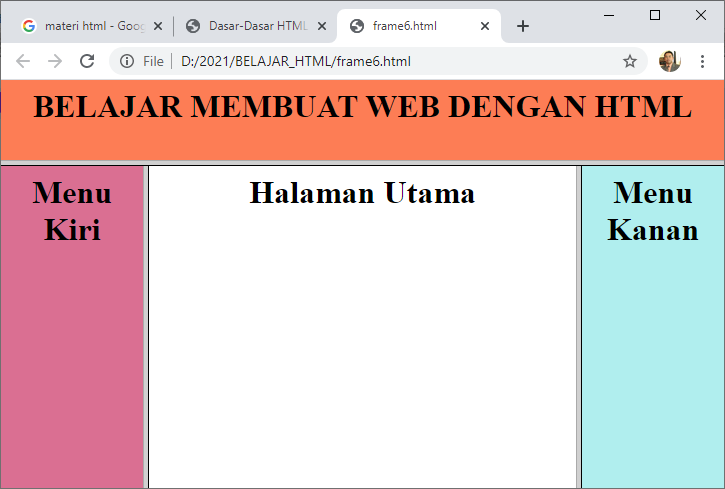 Langkah yang harus dilakukan adalah sebagai berikut:Bagi Layar menjadi 2 Bagian, yaitu bagian atas dan bagian bawah, misal bagian atas 20%, dan sisanya atau 80% untuk frame bagian bawahFrame Bagian Bawah kemudian dibagi menjadi 3 bagian, yaitu framekiri, frametengah, dan framekanan, dengan ukuran framekiri 20%, frametengah 60%,framekanan 20%, jadi total tetap 100%Contoh codingnya adalah sebagai berikut:Namafile:frame6.html<frameset rows=20%,*>	<frame src="atas.html">		<frameset cols="20%,*,20%">			<frame src="menukiri.html">			<frame src="tengah.html">			<frame src="menukanan.html">		</frameset></frameset>Tanda * menunjukan sisa pembagian layar, contoh<frameset cols=“20%,*,20%“>Artinya layar dibagi menjadi 3 frame berbentuk kolom dengan ukuran 20%,60%,20%>Jika ditulis seperti berikut:<frameset cols=“*,*,*“> Artinya layar dibagi menjadi 3 frame berbentuk kolom dengan ukuran yang samaUntuk pembagian baris dapat dilakukan dengan cara yang sama cukup mengganti cols menjadi rows, contoh sebagai berikut:<frameset rows=“20%,*,20%“><frameset rows=“*,*,*“>Namafile:frame7.html<frameset cols="20%,*,20%">	<frame src="menukiri.html">	<frame src="tengah.html">	<frame src="menukanan.html"></frameset>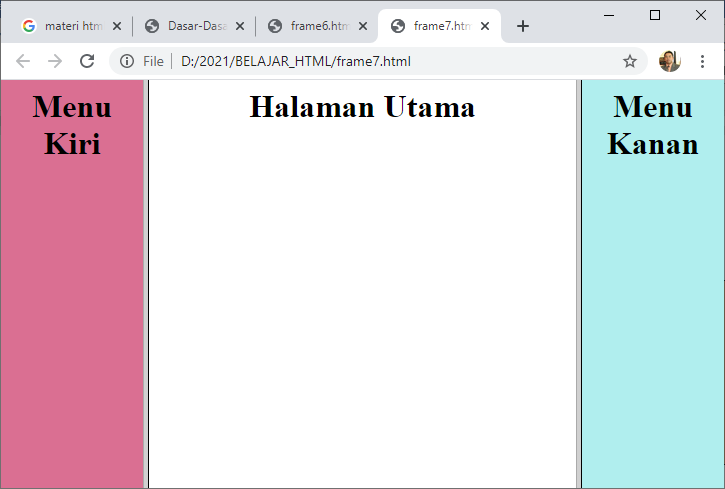 Jika ingin dibuat menjadi 4 frame, misal frame yang tengah akan dibagi menjadi 2 bagian yaitu frame bagian atas 20% dan sisanya untuk frame bagian bawah, maka coding yang tadi harus ditambahkan seperti berikut: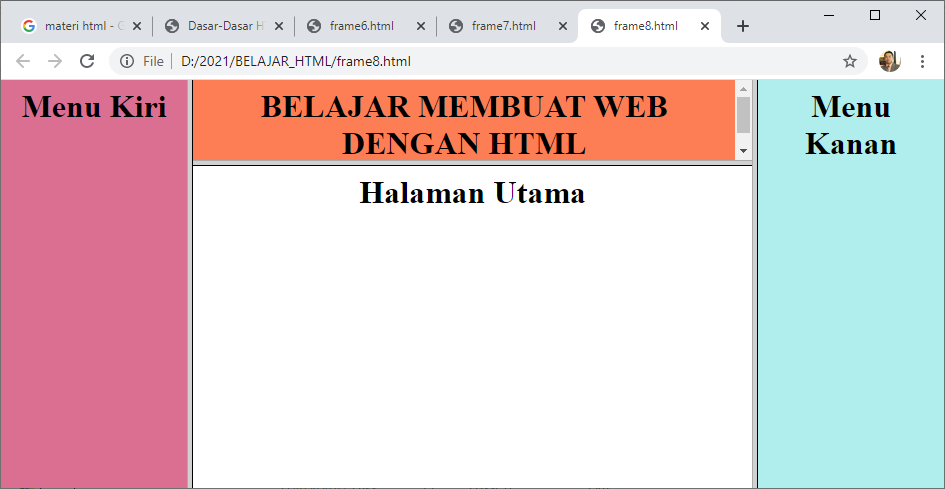 Namafile:frame8.html<frameset cols="20%,*,20%">	<frame src="menukiri.html">	  <frameset rows="20%,*">			<frame src="atas.html">			<frame src="tengah.html">	  </frameset>			<frame src="menukanan.html"></frameset>7.2. Membagi layar menjadi 5 FrameUntuk membagi layar menjadi lebih dari 4 frame, tinggal menambahkan bagian frame mana yang akan ditambahkan atau di bagi lagiContoh: Misal akan dibuat frame seperti berikut: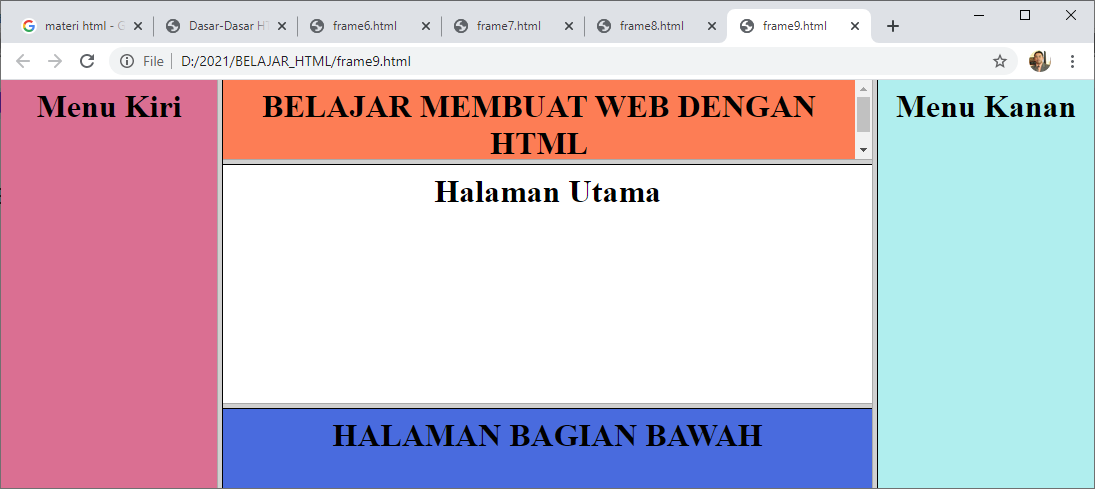 Maka Coding programnya adalah sebagai berikut:Namafile:frame9.html<frameset cols="20%,*,20%">	<frame src="menukiri.html">	  <frameset rows="20%,*,20%">		<frame src="atas.html">		<frame src="tengah.html">		<frame src="bawah.html">	  </frameset>			<frame src="menukanan.html"></frameset>Jika halaman “tengah” akan dijadikan target maka harus ditambahkan perintah “Name” contoh:<frame src="tengah.html" name=“tengah“>Tugas 7.Buat halaman Website seperti contoh berikut:Ketentuan:Frame Minimal 5, tidak boleh menggunakan yang sudah ada di contoh diatasMenu minimal ada 2, menukiri dan menukanan, Isi konten Bebas boleh mengenai apa saja, minimal 3 link dalam satu menuJika Link Menu di Click maka tampilkan isi content di halaman utamaPada salah satu Frame, tuliskan nama dan jurusan kamu masing-masing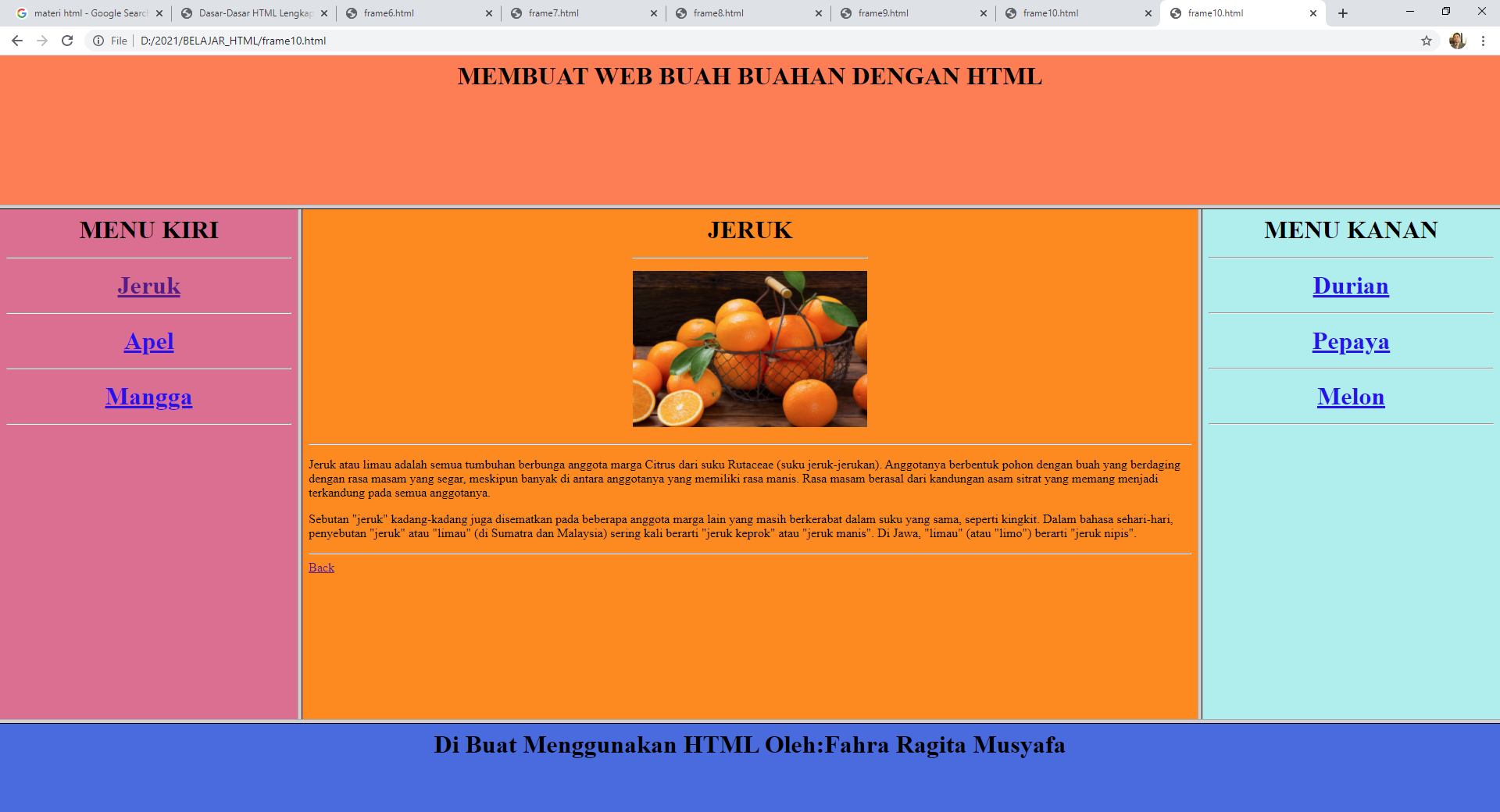 Program HTML dan Hasil Run Screenshot, dicopy ke dalam Word, dan kemudian di Konversi menjadi file PDF, selanjutnya kirim ke https://kuliahonline.unikom.ac.idPaling Lambat hari Minggu Jam 17.00 WibDAFTAR PUSTAKASuryana, Taryana; Koesheryatin (2014),Aplikasi Internet Menggunakan HTML, CSS & Java Script, Elexmedia Komputindo, JakartaSuryana, Taryana (2021) Bab 1. Pengenalan Html. [Teaching Resource]Suryana, Taryana (2021) Pelatihan Pembuatan Website Dengan Menggunakan Html Dan Dreamweaver. [Teaching Resource]Suryana, Taryana (2010) Membuat Web Pribadi dan Bisnis dengan HTML., Gava Media, Jogyakartahttps://www.w3schools.com/html, September, 2021Suryana, Taryana (2021) Materi 1. Pengenalan Html Web Browser Dan Text Editor.  [Teaching Resource]Suryana, Taryana (2021) Pengenalan Komputer Aplikasi It 1 Dan Pemrograman Web. [Teaching Resource]Suryana, Taryana (2021) Memformat Dokumen Html. [Teaching Resource]Suryana, Taryana (2021) Membuat List Atau Daftar Dengan Html Materi Jurusan Perancangan Wilayah Dan Kota. [Teaching Resource]Suryana, Taryana (2021) Membuat List Atau Daftar Dengan Html Untuk Jurusan Teknik Sipil. [Teaching Resource]Suryana, Taryana (2021) Membuat List Atau Daftar Dengan Html. [Teaching Resource]Suryana, Taryana (2021) Membuat Tabel Dengan Html Kelas If-wa1-ul2-2021. [Teaching Resource]Suryana, Taryana (2021) Membuat Tabel Dengan Html Kelas Ts-2021-1. [Teaching Resource]Suryana, Taryana (2021) Membuat Tabel Dengan Html Kelas Pwk-2021-1. [Teaching Resource]Suryana, Taryana (2021) Input Dan Output Data Barang Dan Data Member. [Teaching Resource]Suryana, Taryana (2021) Membuat Aplikasi Pencatatan Perkawinan Disdukcapil. [Teaching Resource]Suryana, Taryana (2021) Membuat Tabel Dengan Html Kelas If3-2021-1. [Teaching Resource]Suryana, Taryana (2021) Membuat Tabel Dengan Html Kelas If-2-2021-1. [Teaching Resource]Suryana, Taryana (2021) Membuat Tabel Dengan Html Kelas If-12021-1. [Teaching Resource]https://www.w3schools.com/htmlSuryana, Taryana (2021) Membuat Formulir Pemasukan Data Dengan Html Dan Html5 Kelas If-wa1-ul2-2021. [Teaching Resource]Suryana, Taryana (2021) Membuat Form Input Data Dengan Menggunakan Html Dan Html5 Kelas Ts-2021-1. [Teaching Resource]Suryana, Taryana (2021) Membuat Formulir Input Data Dengan Html Dan Html5 Kelas Pwk-2021-1. [Teaching Resource]Suryana, Taryana (2021) Membuat Form Atau Formulit Input Data Dengan Html Dan Html5 Kelas If3-2021-1. [Teaching Resource]Suryana, Taryana (2021) Membuat Formulir Atau Form Dengan Html Dan Html5 Kelas If2-2021-1. [Teaching Resource]